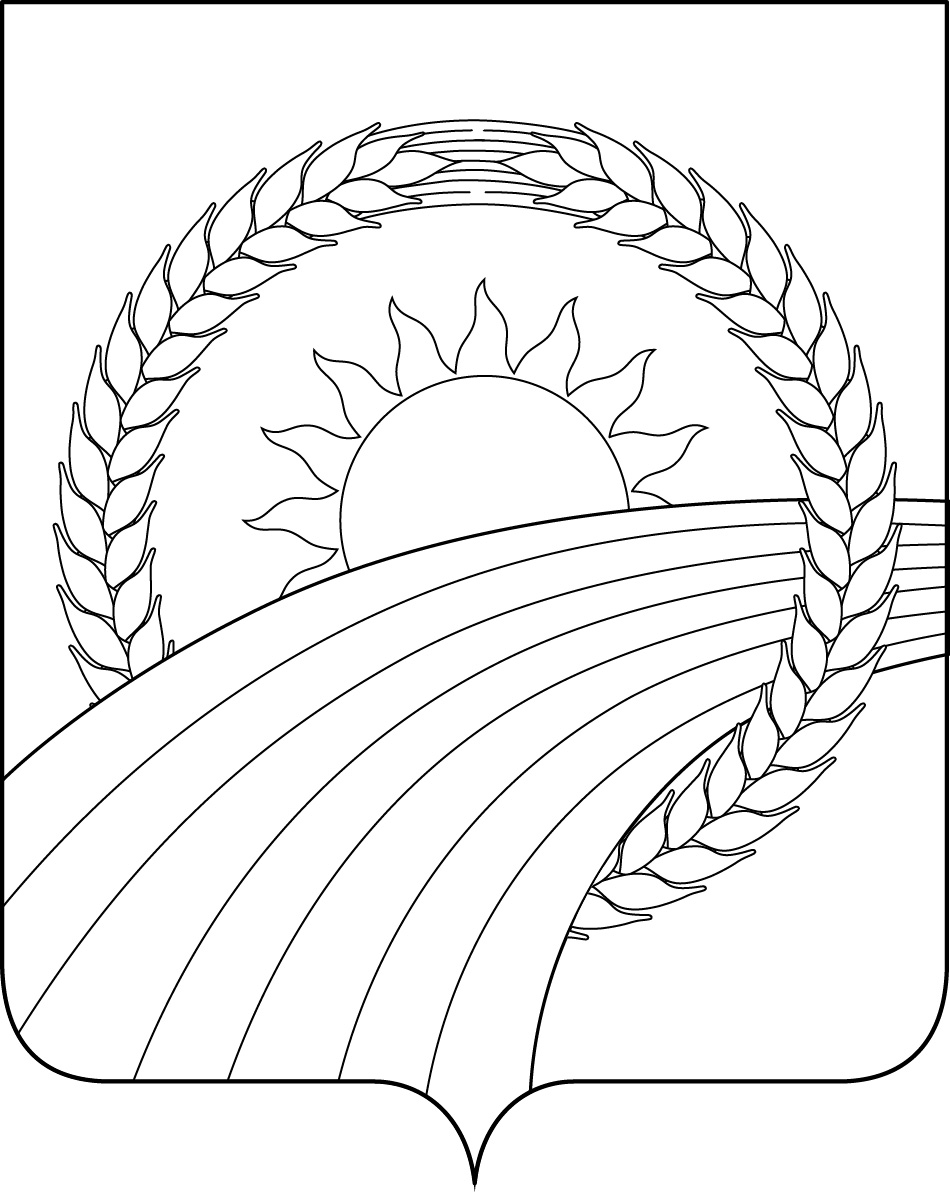 АДМИНИСТРАЦИЯ НЕЗАЙМАНОВСКОГО СЕЛЬСКОГО ПОСЕЛЕНИЯ ТИМАШЕВСКОГО РАЙОНАП О С Т А Н О В Л Е Н И Еот __22.06.2021______			                       № ____43______хутор НезаймановскийО внесении изменений в постановление администрации Незаймановского  сельского поселения Тимашевского района от 11 февраля 2019 № 11 «О Порядке рассмотрения обращений граждан в администрации Незаймановского сельского поселения Тимашевского района»В целях реализации Федерального закона от 2 мая 2006 г. №59-ФЗ «О порядке рассмотрения обращений граждан Российской Федерации», Закона Краснодарского края от 28 июня 2007 г. № 1270-КЗ  «О дополнительных гарантиях реализации права на обращение в Краснодарском крае», руководствуясь Уставом Незаймановского сельского поселения Тимашевского района,   п о с т а н о в л я ю :1. Внести изменения в постановление администрации Незаймановского сельского поселения Тимашевского района от 11 февраля 2019 №11, изложив пункт 2.4.2 Порядка в новой следующей редакции:«2.4.2. Парламентские запросы, обращения сенаторов Российской Федерации, депутатов Государственной Думы Федерального Собрания Российской Федерации, депутатов Законодательного Собрания Краснодарского края и  представительных органов местного самоуправления, связанные с обращениями граждан, рассматриваются в установленный законом срок.».2. Специалисту 1 категории администрации Незаймановского сельского поселения Л.А. Толстых обнародовать и разместить настоящее постановление на официальном сайте Незаймановского сельского поселения в информационно-телекоммуникационной сети «Интернет».3. Постановление вступает в силу со дня его обнародования.Глава Незаймановского сельского поселенияТимашевского района                                                                           В.А. Штангей